110年辰記Arthur盃擊劍錦標賽 一 、活動宗旨：為推廣國內擊劍運動及紀念已故林丘山先生(Arthur LIN)特舉辦此活動。二、指導單位：中華民國擊劍協會、台北市體育會擊劍協會三、主辦單位：辰記國際有限公司、台北海洋科技大學四、比賽日期：110年4月24-25日(星期六、日兩天)五、比賽地點：台北海洋科技大學（士林校區）台北市士林區延平北路九段212號六、比賽項目：長青團體組: （1）長青男子組：鈍劍團體組、銳劍團體組、軍刀團體組（2）長青女子組：鈍劍團體組、銳劍團體組、軍刀團體組國小團體組:(1) 低年級：(國小低年級組男女混合)國小低年級男女混合鈍劍團體賽、國小低年級男女混合銳劍團體賽、國小低年級男女混合軍刀團體賽(2) 中年級：(國小中年級組男女不混合)男子組：中年級鈍劍團體賽、中年級銳劍團體賽、中年級軍刀團體賽女子組：中年級鈍劍團體賽、中年級銳劍團體賽、中年級軍刀團體賽(3) 高年級：(國小高年級組男女不混合)男子組：高年級鈍劍團體賽、高年級銳劍團體賽、高年級軍刀團體賽女子組：高年級鈍劍團體賽、高年級銳劍團體賽、高年級軍刀團體賽八、長青組團體賽組隊方式：（一）男子項目年齡總和超過135歲。（二）女子項目年齡總和超過120歲。（三）長青組女性劍手可跨男性劍手共同組隊，參與男子組賽式，團隊中增加一名女性劍手其年齡總數+5歲，依此類堆。唯男性劍手不得跨女子組賽事。    （四）參賽年齡：（1）長青男子組：A組：40-49歲組(1981年出生至1972年12月31日前)B組：50-59歲組(1971年出生至1962年12月31日前)C組：60-69歲組(1961年出生至1952年12月31日前)D組：70歲以上組需於西元1951年12月31日前出生。           (2)長青女子組：A組：35-44歲組(1986年出生至1977年12月31日前) B組：45-54歲組(1976年出生至1967年12月31日前)C組：55-64歲組(1966年出生至1957年12月31日前)D組：65歲以上組需於西元1956年12月31日前出生。七、預定賽程：     預定賽程：每日8時00分檢錄，8時30分準時開賽，每日比賽項目如下八、報名費：（一）團體賽每隊每項新台幣2000元整（二）經報名後(除天災等不可抗拒因素之外)不得以任何理由要求退費。已報名者若因重大事由無法出賽，須事先以書面通知大會，不得無故放棄比賽。    （三）報名費含當天比賽保險。    （四）報名費請於比賽當天至大會現場繳交，繳費收據將開立二聯式發票，並於比賽當天交付予各單位。（五）經報名後(除天災等不可抗拒因素之外)不得以任何理由拒繳報名費及要求退費，未完成繳交報名費者由承辦單位呈報中華民國擊劍協會依FIE規則O.86之精神罰款新台幣1000.-，罰金未繳清前該單位不得報名本公司主(協、承)辦之各項賽事，並請中華民國擊劍協會公告於協會官網。    （六）報名截止日期後至110年04月15日期間修改報名資料需付2倍報名費、增加報名者需付3倍報名費。九、報名日期：即日起至110年4月10日止。(E-mail 收件日期或郵戳為憑)請詳填報名表e-mail至負責人：葉冠志，連絡電話：02-29067111，E-mail：Chris@swgtw.com，主旨請寫明「110年辰記Arthur盃擊劍錦標賽-單位名稱」，報名表送出後將會收到信件回覆，如報名表送出後於3個工作日內未收到信件回覆，請來電確認報名。十、比賽方式：※低中年級組競賽用劍為0號劍(護手盤部分也須為兒童用)，高年級組競賽用劍為5號劍。初賽隨機分組,採分組循環,每回合5點/競賽時間3分鐘。複、決賽採單淘汰制,每場45點共計9回合。 （二）團體賽：（1）國小團體組：自由組隊，低年級組可男女混合，每人單項限報一隊，不同天可跨項，當天不得跨組跨項。（2）長青團體組：每人單項限報一項，不同天可跨項，當天不得跨跨項。初賽採分組循環，若該組不超過四隊，將不開賽。(3) 初賽循環賽每場5點/競賽時間3分鐘。複、決賽採單敗淘汰。  (4) 各參賽項目報名隊數須滿4隊才進行開賽，不滿4隊者將不開賽。(5) 國小團體組，參賽運動員可跨競賽種類，但如遇賽程衝突時由運動員自行決定參賽項目，不得以任何理由要求變更賽程，未依規定時間出場比賽，該項目以自動棄權論。十ㄧ、獎勵方式：長青團體各組冠、亞、季軍頒發獎牌、獎狀、禮品（三、四名併列），第五名至第八名頒發獎狀。 冠軍德國體線乙條、亞軍德國運動毛巾乙條、季軍SW擊劍襪 乙雙。國小團體各組冠、亞、季軍頒發獎牌及獎狀（三、四名併列），第五名至第八名頒發獎狀。  冠軍SW背式劍袋乙個、亞軍SW運動毛巾乙條、季軍SW擊劍 襪乙雙。 十二、注意事項：（一）大會不提供器材租借，選手需自備合格劍具，請務必著擊劍服(350N以上)，裝備不合格者依規則處理。（二）各比賽劍道控制：    （1）小組循環賽嚴格控管人員進入，除裁判、參賽選手，其餘人員請於休息區、看台上方觀看比賽，不宜進入鋁板區，避免影響比賽。（2）複、決賽除裁判、參賽選手，各隊一名教練可入場外，其餘人員請於休息區、看台上觀看比賽，不宜進入鋁板區，避免影響比賽。      （三）比賽採F.I.E規則，本競賽規程若有未盡事宜之處，得由大會適時修正並當場公佈之。       (四) 依國際擊劍總會FIE最新通告：鈍劍及銳劍項目禁用透明面罩；新式面罩及新式護胸部分開始實施；消極比賽開始實施。(五) 報名表所填列之個人資料為本次賽會統一辦理投保，此外不另作其他用途。（六）本賽事依照體育署防疫規定舉辦。十三、一般規定：     （一）參賽選手應於賽前10分鐘至比賽地點集合，如經大會裁判記時三分鐘而未至比賽地點準備者，以棄權處分。     （二）參賽選手之貴重物品請隨身攜帶，如有損壞遺失，大會     恕不賠償。     （三）參賽選手如有疑問，請至大會申訴，嚴禁破壞會場秩序，        如有上述情形發生，棄權處分。十四、本規程如有未盡事宜，大會得隨時修正補充之。十五、交通資訊:台北海洋科技大學（士林校區）台北市士林區延平北路九段212號      自行開車：♦ 國道一號至台北海洋科技大學士林校區1. 於重慶交流道下來後往台北方向走。2. 右轉民族西路到底環河南北快速道路。3. 於環河南北快速道右轉往北 士林、北投、洲美快速道路及淡水方向行駛。4. 於洲美快速道路橋頭前靠左往延平北路七段。5. 繼續沿著延平路七段、延平北路八段、延平北路九段走到底。6. 到底延平北路九段212號右手邊目的地。公車：► 215 公車請於臺北車站車站北3出口沿承德路步行約200公尺至臺北車站(承德)站上車，台北海大站下車。• 起迄站名：台北海大 - 臺北車站 • 頭末班車：05:30-22:00 • 分段緩衝：洲美橋 ─ 涼州重慶路口  紅10 公車請於 捷運劍潭站 (中山)(基河)、捷運士林站 (中正)(中山)上車，台北海大站下車。• 起迄站名：台北海大 - 捷運劍潭站 • 頭末班車：05:30-00:00 • 假日頭末班車：05:30-00:00 十六、本辦法如未盡周詳，得由大會召開會議適時修正之。2021 Arthur盃 報名表—國小團體組單位：                 領隊：          裁判：教練：                 管理：組別：填表人：                      報名日期：聯絡電話：                    email：2021 Arthur盃 報名表—長青團體組單位：                 領隊：          裁判：教練：                 管理：組別：填表人：                      報名日期：聯絡電話：                    email：十七、 比賽場地：活動中心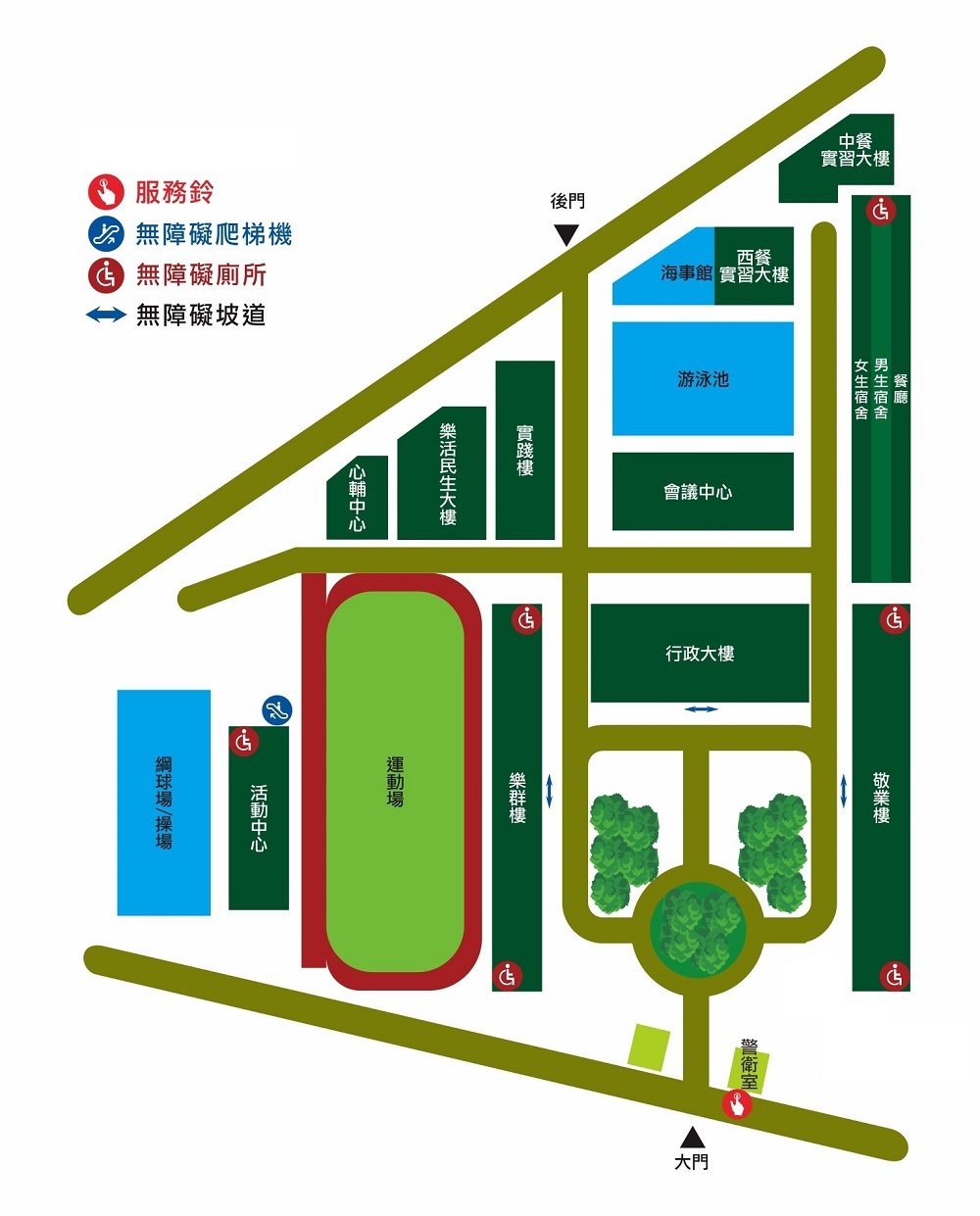 肖像權使用聲明   本人同意並授權主辨單位(辰記國際有限公司)拍攝、使用、改做、修飾、公開展示本人之肖像(包含照片及視訊影像，以下簡稱肖像)、名字、聲音…等，於本活動中所拍攝之作品。本人同意 辰記國際有限公司就上述著作（內含上述授權之肖像、名字、聲音等）享有完整之著作權， 其關係企業、受讓人、被授權人及繼受人得使用本人之肖像、名字、聲音…等於所有形式的著作載 體及媒體。辰記國際有限公司得以各種管道或印刷方式呈現授權內容之全部或部分、 並可公開發表，無須再通知或經由本人同意，但於公開發表時必須尊重本人個人形象。填表人：                      日期：聯絡電話：                    日期4月 24 日（星期六）4月 25 日（星期日）項目長青男子銳劍團體長青女子鈍劍團體長青女子軍刀團體國小高年級男銳團體國小高年級女鈍團體國小高年級男軍團體國小中年級男鈍團體國小中年級女銳團體國小中年級男軍團體國小低年級男女混合銳劍團體長青男子鈍劍團體長青女子銳劍團體長青男子軍刀團體國小高年級男鈍團體國小高年級女銳團體國小高年級女軍團體國小中年級男銳團體國小中年級女鈍團體國小中年級女軍團體國小低年級男女混合鈍劍團體國小低年級男女混合軍刀團體附註單項團體隊伍數如無超過4隊將不予以開賽。單項團體隊伍數如無超過4隊將不予以開賽。項目No.姓名出生年月日身分證字號組別男子鈍劍團體組(隊名)1男子鈍劍團體組(隊名)2男子鈍劍團體組(隊名)3男子鈍劍團體組(隊名)4男子銳劍團體組(隊名)1男子銳劍團體組(隊名)2男子銳劍團體組(隊名)3男子銳劍團體組(隊名)4男子軍刀團體組(隊名)1男子軍刀團體組(隊名)2男子軍刀團體組(隊名)3男子軍刀團體組(隊名)4女子鈍劍團體組(隊名)1女子鈍劍團體組(隊名)2女子鈍劍團體組(隊名)3女子鈍劍團體組(隊名)4女子銳劍團體組(隊名)1女子銳劍團體組(隊名)2女子銳劍團體組(隊名)3女子銳劍團體組(隊名)4女子軍刀團體組(隊名)1女子軍刀團體組(隊名)2女子軍刀團體組(隊名)3女子軍刀團體組(隊名)4項目No.姓名出生年月日身分證字號組別男子鈍劍團體組(隊名)1男子鈍劍團體組(隊名)2男子鈍劍團體組(隊名)3男子鈍劍團體組(隊名)4男子銳劍團體組(隊名)1男子銳劍團體組(隊名)2男子銳劍團體組(隊名)3男子銳劍團體組(隊名)4男子軍刀團體組(隊名)1男子軍刀團體組(隊名)2男子軍刀團體組(隊名)3男子軍刀團體組(隊名)4女子鈍劍團體組(隊名)1女子鈍劍團體組(隊名)2女子鈍劍團體組(隊名)3女子鈍劍團體組(隊名)4女子銳劍團體組(隊名)1女子銳劍團體組(隊名)2女子銳劍團體組(隊名)3女子銳劍團體組(隊名)4女子軍刀團體組(隊名)1女子軍刀團體組(隊名)2女子軍刀團體組(隊名)3女子軍刀團體組(隊名)4